★夏祭り会場を盛り上げてくださった、極楽地区盆踊り保存会の皆様、学生ボランティアの皆様、ありがとうございました★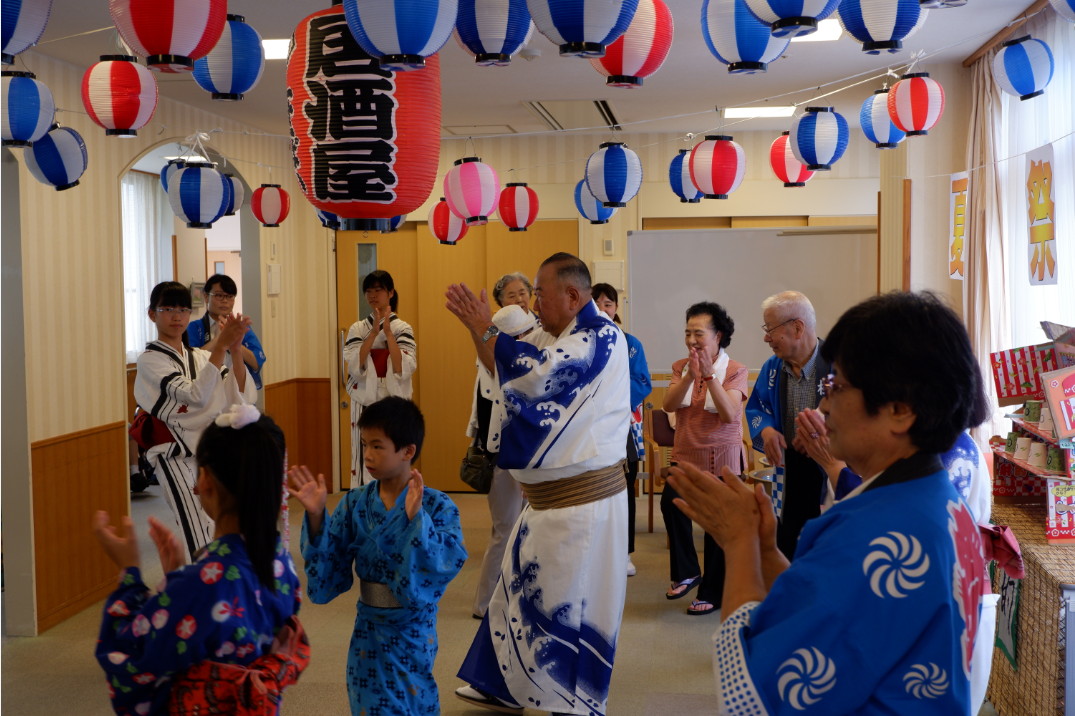 